İLKOKUL KADEMESİ EYLEM PLANI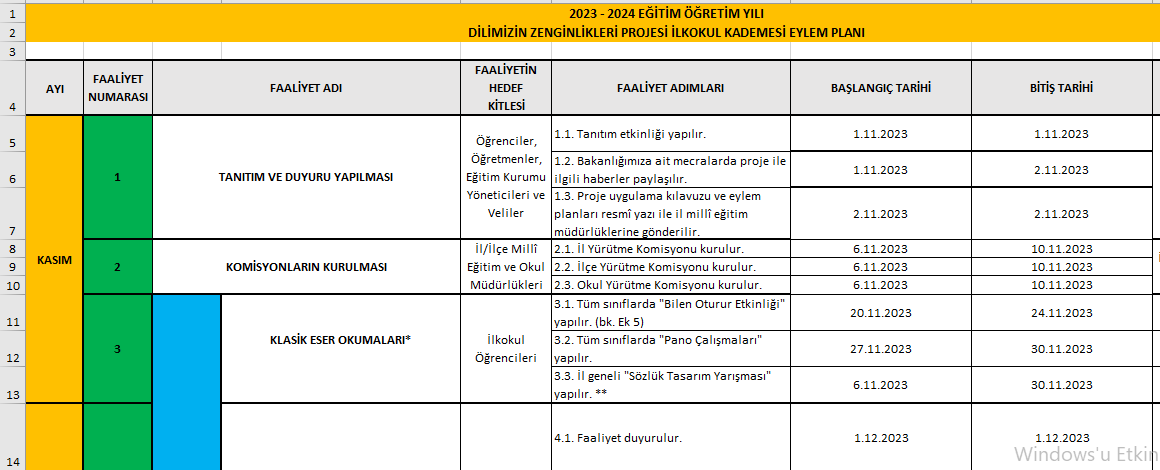 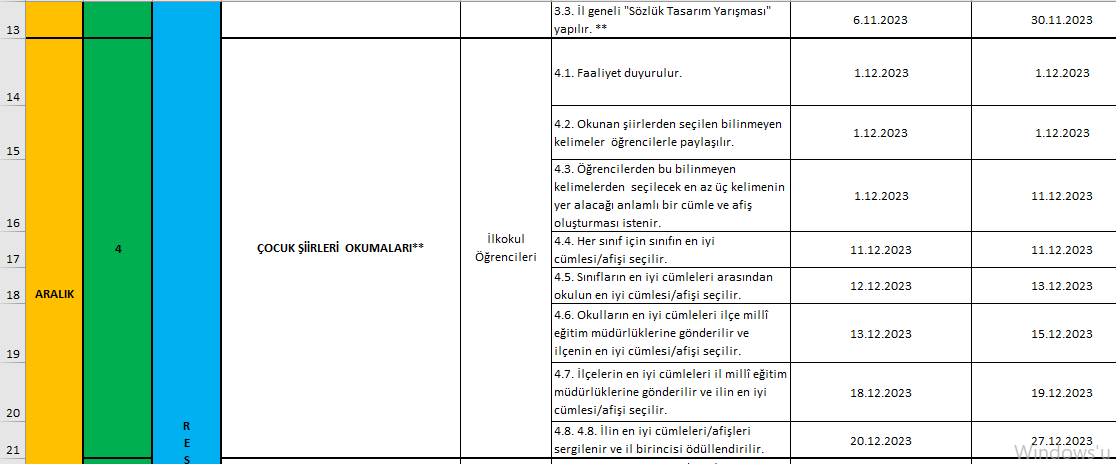 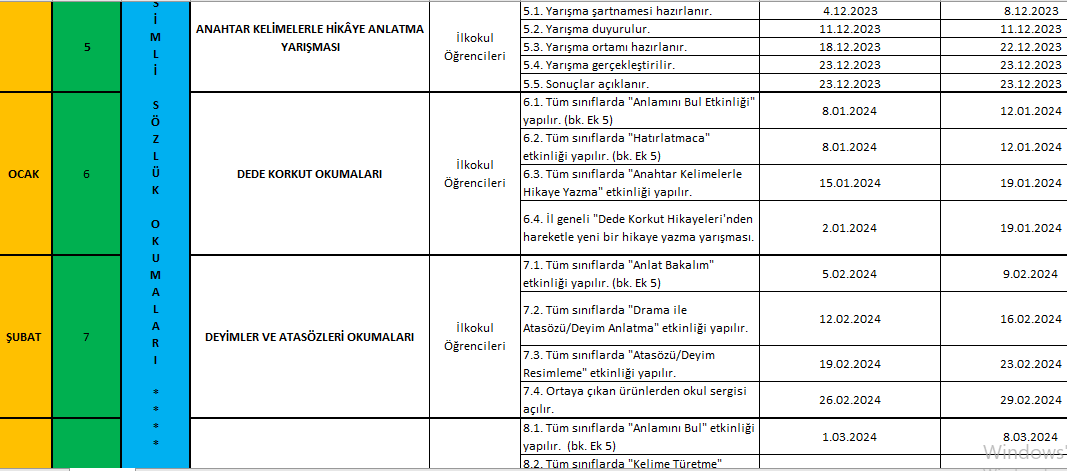 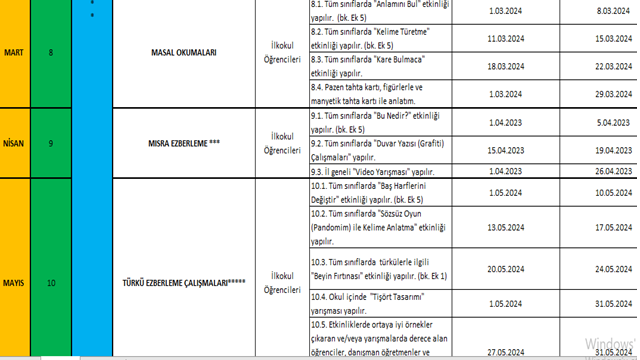 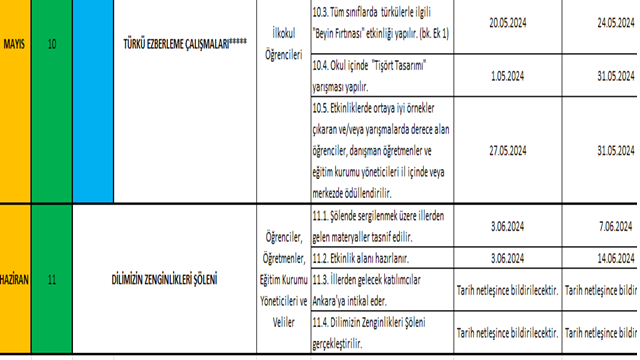 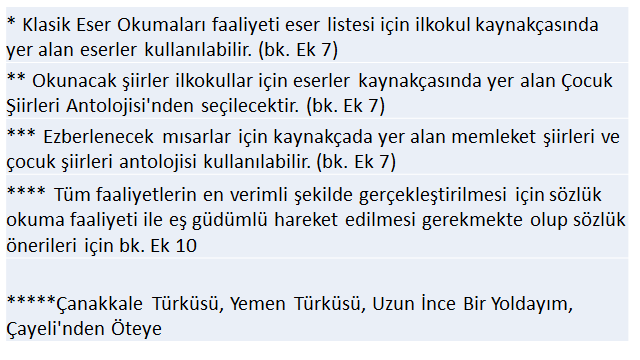 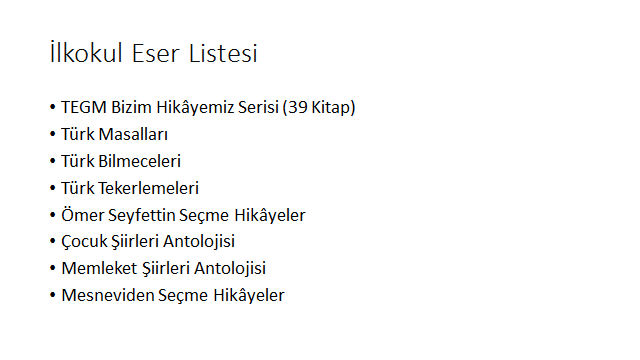 